   Winter Ready – Primary 1   December 2015   If the school is closed due to bad weather,  
   here are some ideas to help you carry on learning 
   at home.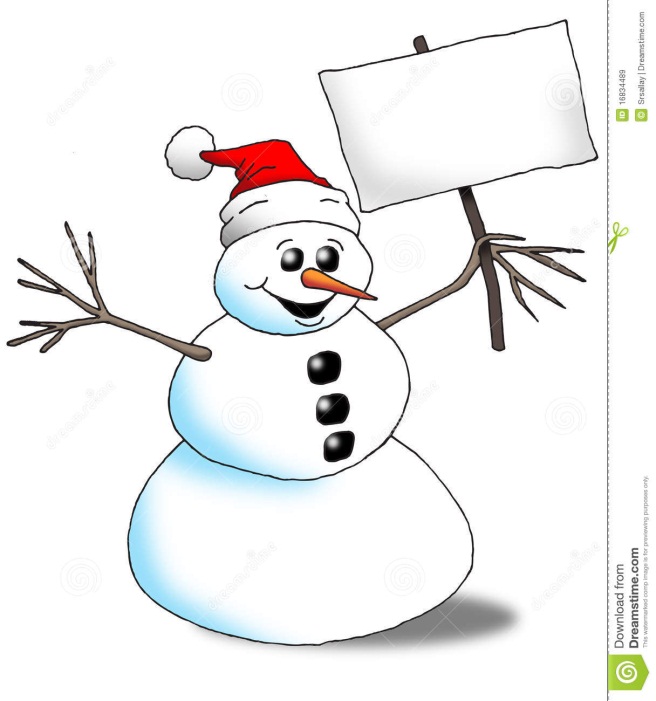 Key Words,Phonic recognition,Letter formation,I can write my name like this,Word buildingMy favourite bookNumber formationMaths “Learn-it’s”Design a snowmanORT stage 2 key words            ________________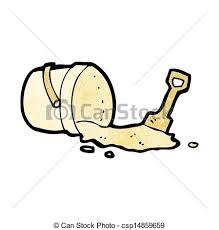 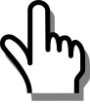 Don’t forget to point under every sound.ORT Stage 3 Key Words      __________________Don’t forget to point under every sound.13.10.15 Phonics up to e,r,h                       ____________________________________________Match the words
egg		rat		hat		can		dad		cat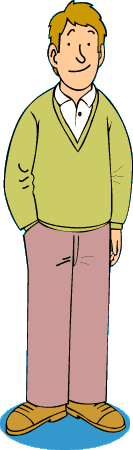 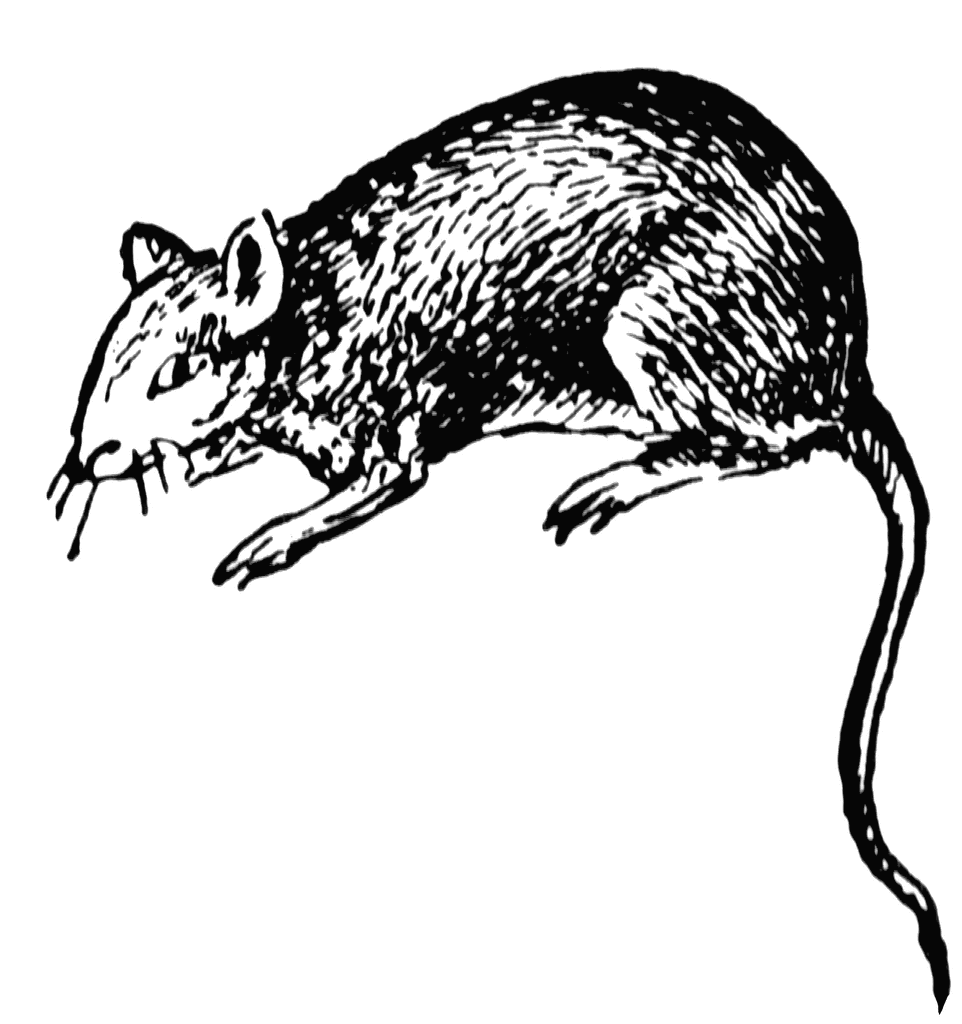 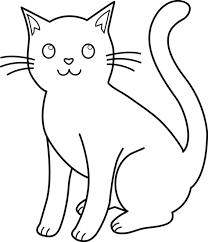 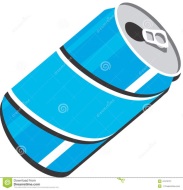 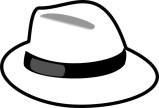 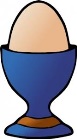 fan		fin		fun		sun		fit		elf	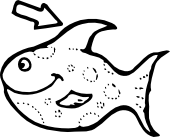 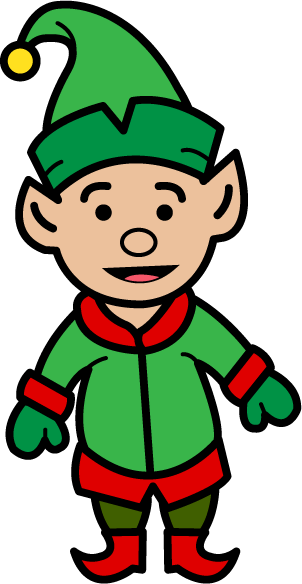 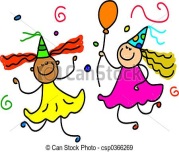 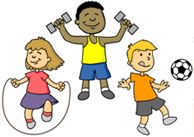 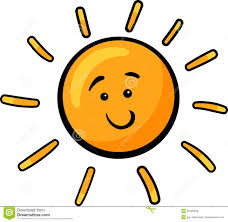 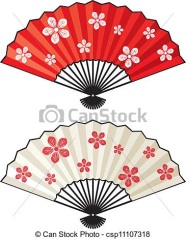 pot		tap		map		mad		sad		sit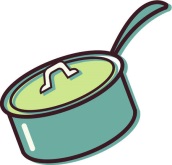 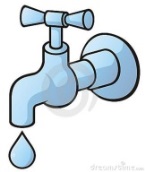 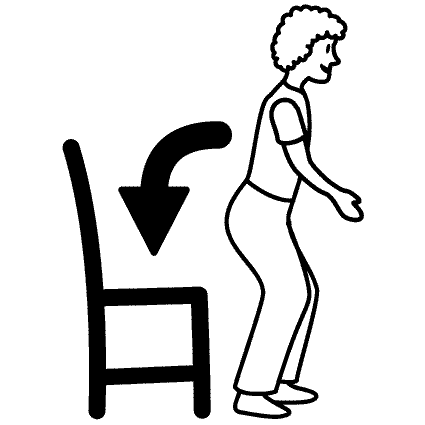 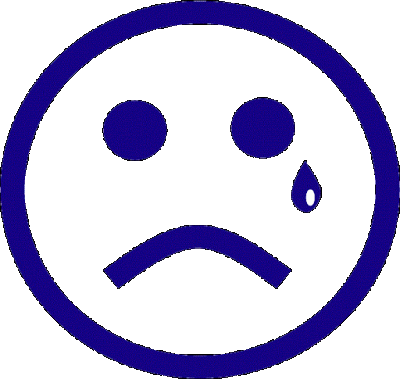 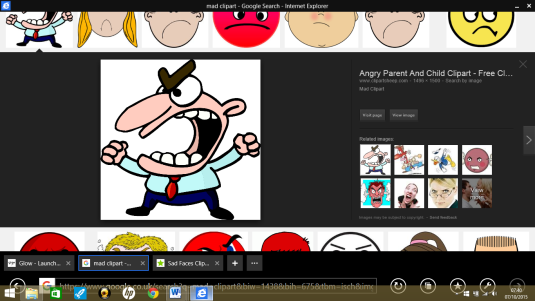 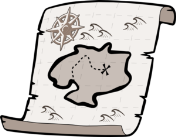 pin		   pan	                    	lid		run		   ant		    mat	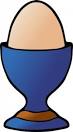 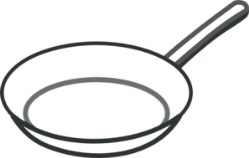 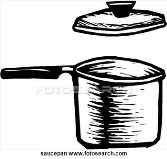 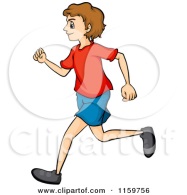 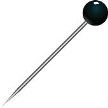 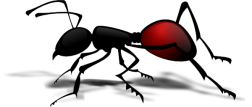 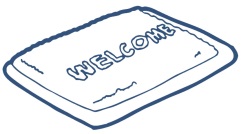 Write the words
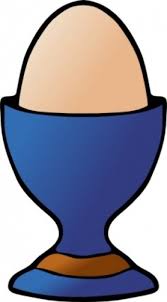 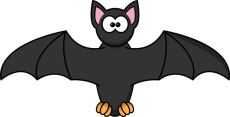 My Favourite Book
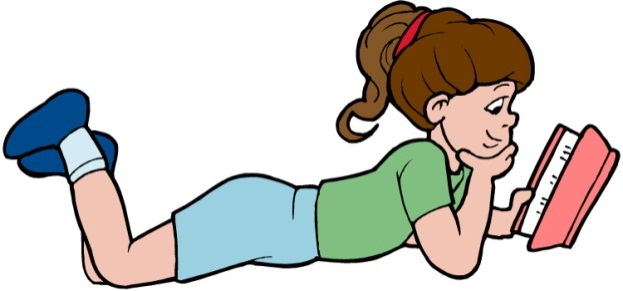 Draw a picture from your 
favourite book.Write the character’s names.Copy a sentence.Design a Snowman
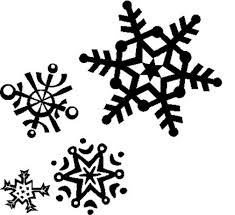 Draw a snowman.Give him a hat and scarf. Can you make a real snowman just like this one?Primary 1             Learn Its                                    KEEP  ME  AT  HOME   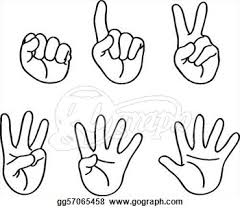         1  +  1  =  2                      2  +  2  = 4                         3  +  3  =   6    4  +  4  =  8                        5  +  5  =  10                                            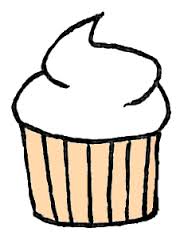 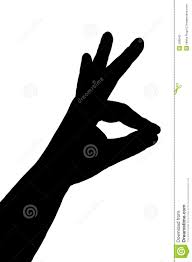                                     3  +  2  =  5                                                                                        2    +    1     =     3       
         2  +  3  =  5                                                                                               1     +      2       =    3Homework task : 
Can you learn these sums off-by-heart? 



P.T.O. for parent’s notes.Parent’s Notes:Please help your child to learn these number-bonds  off-by-heart.
Start by looking at the pictures and saying the sums together.
Then -  read the sums again but 
cover the answer with your finger.
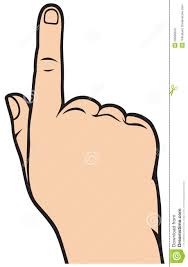 When your child is confident – try                  3   +   3   =   6
the sums below without the pictures.             4) For any they are finding really tricky – 
                  you could cut out the picture sum and stick it 
                  somewhere (e.g. on the fridge?)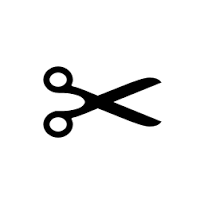 Check-up :
Help your child to test himself with these sums. . .  
Please don’t write on this grid – it can be used over and over again.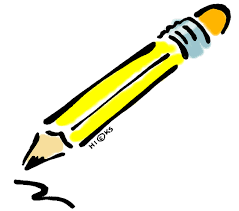 Big Maths Beat That Learn It’s                             P2 Sheet 3           The bonds of 10 Name: _____________________    Date: ________How quickly can you spot the “bonds of 10” sums ? 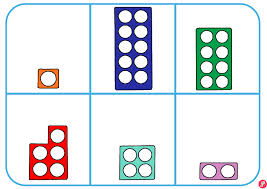 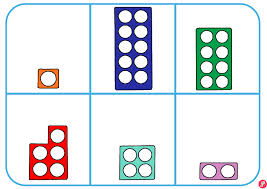 Write out 2 sums for each picture . . .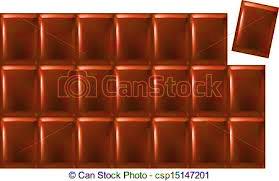 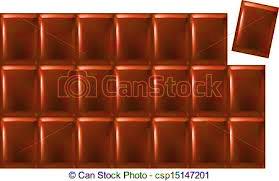 ________ + _______ = 10                 ______ + ______ = 10________ + _______ = 10                  ______ + ______ = 10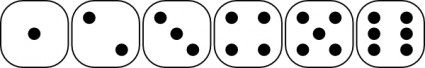 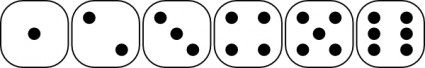 ________ + _______ = 10                 ______ + ______ = 10________ + _______ = 10                 ______ + ______ = 10Bonds of 10 gamePlay my favourite maths game . . . www. Coolmath-games.com

      /  math lines 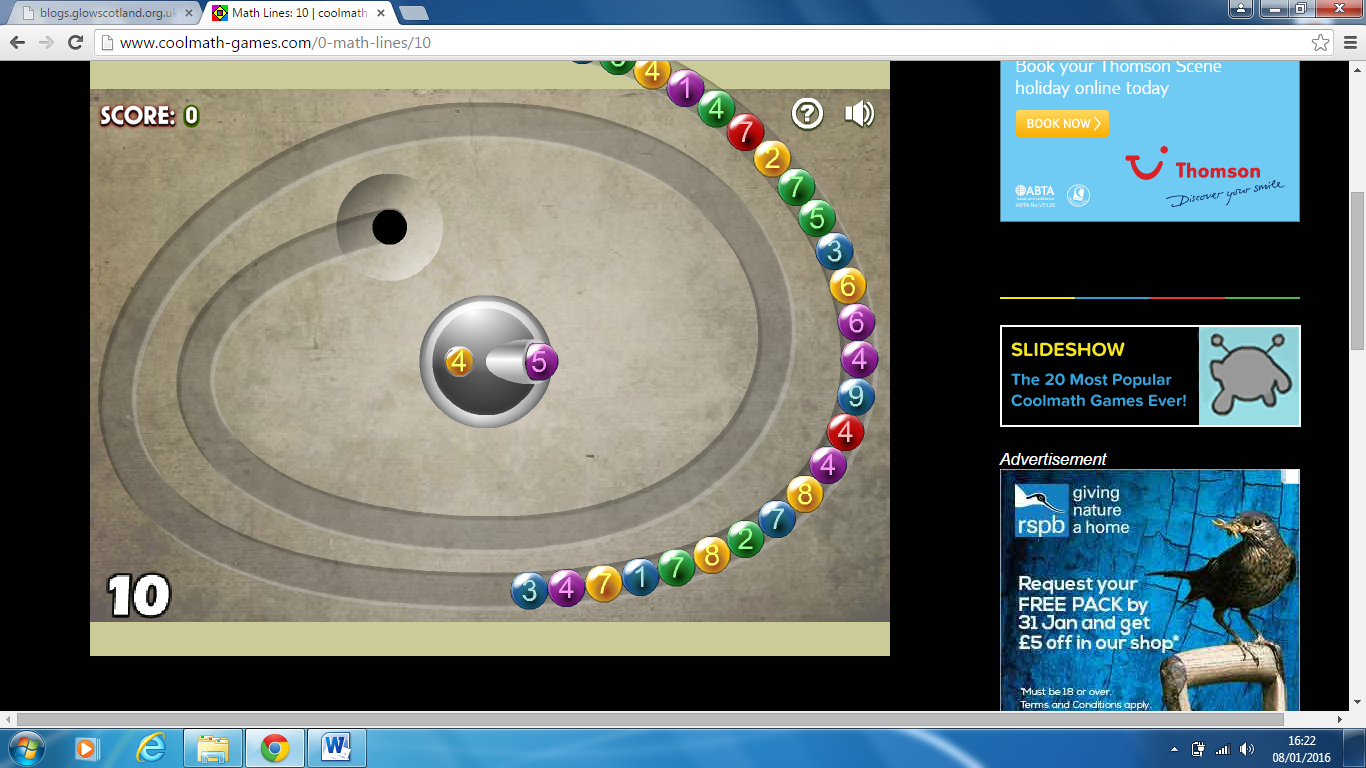 Challenge :- What level can you reach?Extra Challenge:- You can change the total to work in a different 
                                 number bond.‘Sound it out’ wordsgotcrossin
‘Sound it out’ wordsitwent
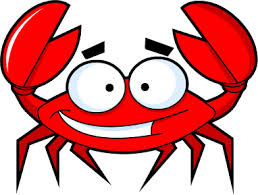 Sound out the 
start	everyoneWhen ‘u’ sounds like ‘oo’putpushedpulledWhen ‘a’ sounds like ‘awe’	waswanted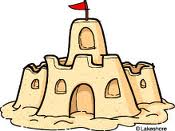 Magic ‘e’ wordsmadeWhen t and h make ‘th’theytheTricky ‘sight’ 
wordshetosaid‘Sound it out ‘wordsamatup‘Sound it out ‘wordsgetonWilf‘Sound it out ‘wordsWilmaSound out the startjumpedbarkedee and oo wordstreelookedWhen c and h make ‘ch’childrenMagic ‘e’ wordsgaveTricky sight wordscouldn’tclimbedplayedTricky sight wordswhatI +  1  =    ?   2  +  2  =    ?    3  +  3 =    4  +  4  =       ?  5  +  5  =     ?    3  +  2  =      ?+  1  =      ?  2  +  3  =      ?      1 +  2  =      ?